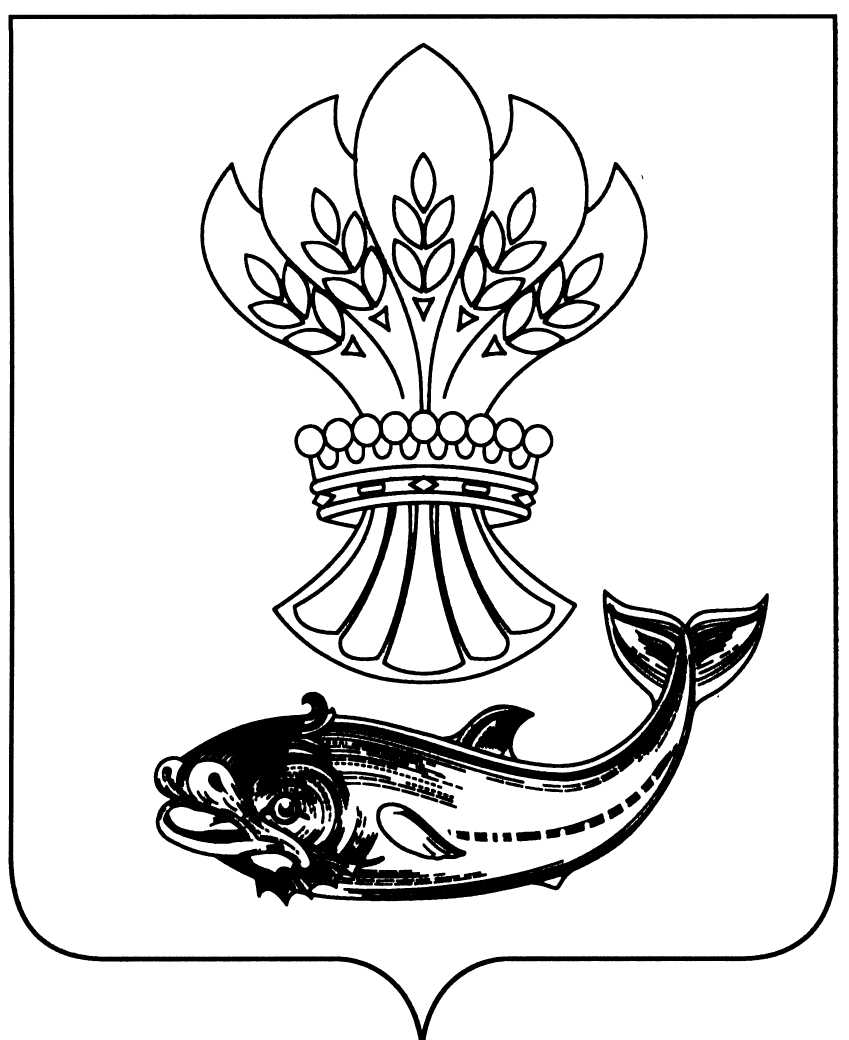 АДМИНИСТРАЦИЯ  ПАНИНСКОГО МУНИЦИПАЛЬНОГО РАЙОНАВОРОНЕЖСКОЙ  ОБЛАСТИП О С Т А Н О В Л Е Н И Еот 29.10.2018 г. № 329                  р.п. ПаниноОб утверждении составаантитеррористической комиссии в Панинском муниципальном районе Воронежской областиВ соответствии с Федеральным законом от 18 апреля 2018 года № 82-ФЗ «О внесении изменений в статьи 5 и 5.1 Федерального закона № 35-ФЗ «О противодействии терроризму», во исполнение указания руководства Национального антитеррористического комитета от 26 июля 2018 года № 980 и решения председателя антитеррористической комиссии Воронежской области от 28 сентября 2018 года №1 администрация Панинского муниципального района Воронежской области п о с т а н о в л я е т:1. Утвердить прилагаемый Состав антитеррористической комиссии в Панинском муниципальном районе Воронежской области в новой редакции.2. Признать утратившим силу постановление администрации Панинского муниципального района от 2 октября 2017 года № 324 «Об антитеррористической комиссии в Панинском муниципальном районе Воронежской области».3. Настоящее постановление вступает в силу со дня его официального опубликования в официальном периодическом печатном издании Панинского муниципального района Воронежской области «Панинский муниципальный вестник».4. Контроль за исполнением настоящего постановления оставляю за собой.Глава Панинского муниципального района	                                     Н.В. Щеглов                УТВЕРЖДЕНпостановлением администрацииПанинского муниципального районаВоронежской областиот 29.10.2018 г. № 329Состав антитеррористической комиссии в Панинском муниципальном районе Воронежской областиПредседатель комиссии:Председатель комиссии:1. Щеглов Николай ВасильевичГлава Панинского муниципального района Заместитель председателя:2. Солнцев Валентин ВалентиновичЗаместитель главы администрации Панинского муниципального района Секретарь комиссии:3. Ситников Сергей НиколаевичПомощник главы администрацииПанинского муниципального районаЧлены комиссии:Члены комиссии:4. Жукавин Виктор ДмитриевичПредседатель Совета народных депутатов Панинского муниципального района (по согласованию)5. Ситников Павел НиколаевичГлава администрации Панинского городского поселения6. Жукавин Алексей НиколаевичГлава администрации Перелешинского городского поселения7. Алексанян Альберт Юрикович Начальник отдела МВД России по Панинскому району (по согласованию)8. Синютин Роман ЕвгеньевичНачальник ПСЧ-49 по охране Панинского района (по согласованию)9. Попов Сергей НиколаевичНачальник ОВО по Панинскому району филиала ФГКУ УВО ВНГ России по Воронежской области (по согласованию)10. Рогачев Геннадий ИвановичГлавный врач БУЗ ВО «Панинская РБ» (по согласованию)